Unit 6 Lesson 13: ¿Es a.m. o p.m.?WU Conteo grupal: Contemos con el reloj (Warm up)Student Task Statement1 ¿Qué momento del día es?Student Task StatementUsa los materiales que te entrega tu profesor para crear tu propia representación de las horas del día.Marca y escribe en el diagrama cuándo desayunas, cuándo almuerzas y cuándo cenas.Sombrea cuándo puedes estar dormido.Llena el espacio en blanco con a.m. o p.m. para mostrar la hora del día de cada actividad. Explícale a tu pareja cómo pensaste.Diego va al entrenamiento de béisbol a las 3:00 __________.Mai desayuna a las 7:00 __________.Tyler almuerza a las 12:00 __________.Elena pasea su perro a las 2:00 __________.Han sube al bus que lo lleva a la escuela a las 8:00 __________.La clase de segundo grado toma la merienda a las 10:00 __________.2 Leamos la hora con a.m. y p.m.Student Task StatementEn cada actividad, escribe a.m. o p.m.Une con una línea cada actividad a una hora en la que podría ocurrir.Dibuja las manecillas del reloj para mostrar la hora.actividadhacer tareas ____________alistarse para dormir ____________almorzar ____________ir a la escuela ____________dormido en la cama ____________hora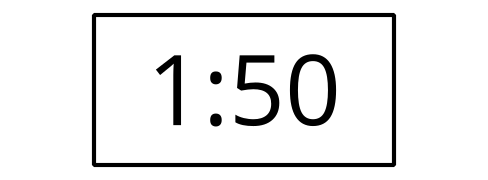 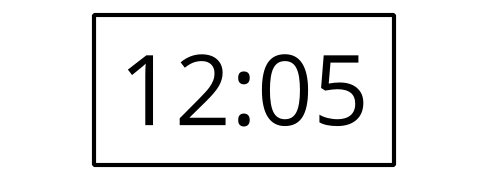 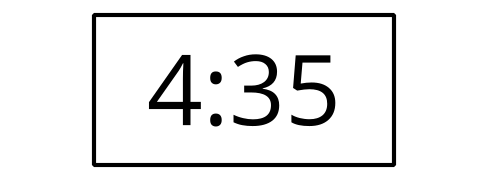 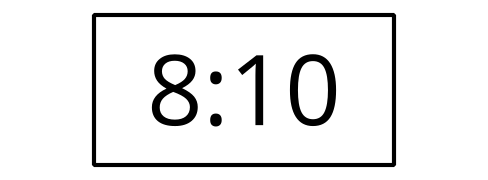 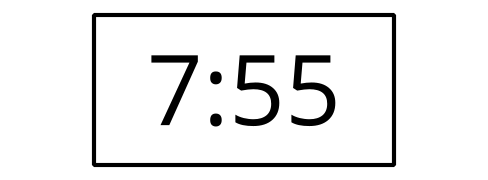 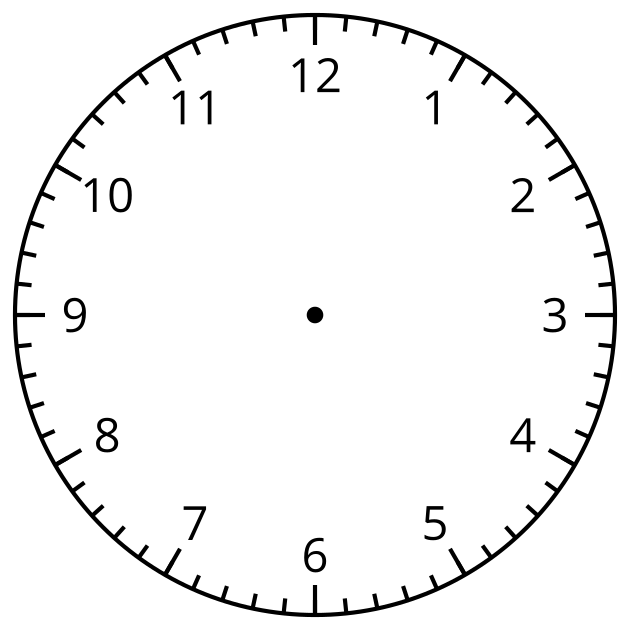 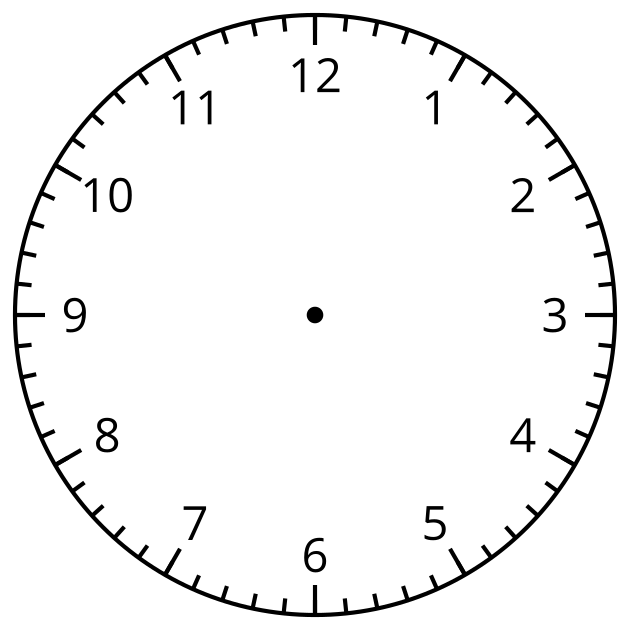 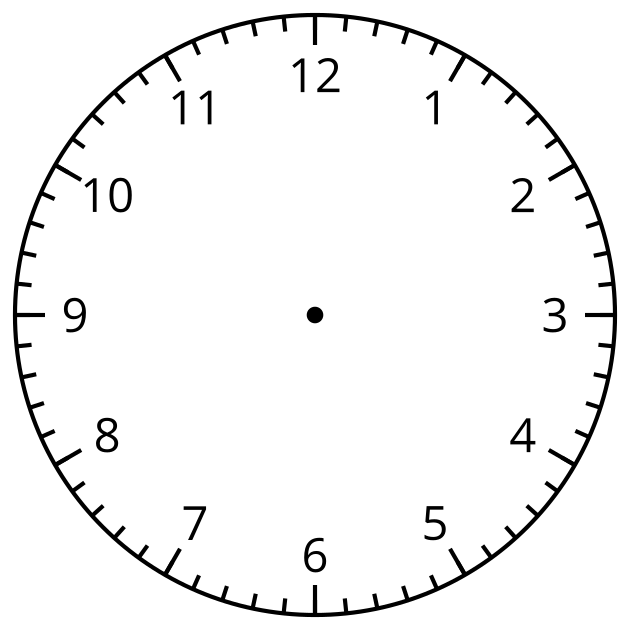 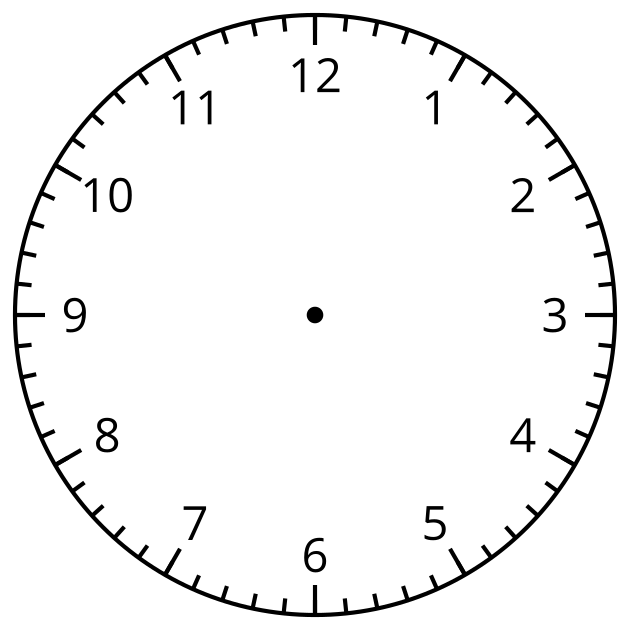 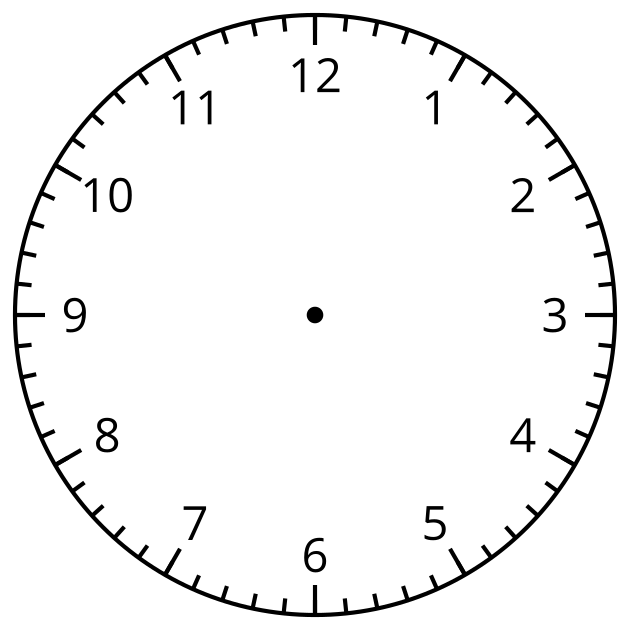 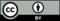 © CC BY 2021 Illustrative Mathematics®